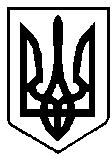 УКРАЇНАРІВНЕНСЬКА ОБЛАСТЬм. ВАРАШР О З П О Р Я Д Ж Е Н Н Яміського голови26 січня 2021 року							  №12-рПро графік роботи Центру надання адміністративних послуг Вараської міської ради	На виконання  рішення Вараської міської ради від 15.12.2020 року №26 «Про внесення змін до рішення Вараської міської ради від 26.06.2020 року №1767 «Про затвердження графіків роботи Центру надання адміністративних послуг Вараської міської ради і його віддаленого робочого місця у селі Заболоття», відповідно до положення про відділ «Центр надання адміністративних послуг» виконавчого комітету Вараської міської ради, затвердженого рішенням міської ради від 28.11.2017 №900, положення про відділ реєстрації виконавчого комітету Вараської міської ради, затвердженого рішенням міської ради від 28.11.2017 №894, рішення Вараської міської ради від 14.05.2020 №1759 «Про утворення Центру надання адміністративних послуг Вараської міської ради», розпорядження міського голови від 08.07.2020 №157-р «Про затвердження посадового складу Центру надання адміністративних послуг Вараської міської ради як постійно діючого робочого органу», керуючись Законом України «Про адміністративні послуги», статтями 50, 52 Кодексу законів про працю України, керуючись пунктом 20 частини четвертої статті 42 Закону України «Про місцеве самоврядування в Україні»:Відновити графік роботи Центру надання адміністративних послуг Вараської міської ради відповідно до затвердженого рішення міської ради від 15.12.2020 року №26 «Про внесення змін до рішення Вараської міської ради від 26.06.2020 року №1767 «Про затвердження графіків роботи Центру надання адміністративних послуг Вараської міської ради і його віддаленого робочого місця у селі Заболоття» з 01.02.2021року. Начальникам відділу реєстрації та відділу «Центр надання адміністративних послуг» щомісяця здійснювати підготовку графіку роботи працівників та подавати на затвердження міському голові.Контроль за виконанням цього розпорядження покласти на заступника міського голови М.Волинця.Міський голова							Олександр МЕНЗУЛ